СОБРАНИЕ ДЕПУТАТОВ ВЕСЬЕГОНСКОГО РАЙОНАТВЕРСКОЙ ОБЛАСТИР Е Ш Е Н И Ег.Весьегонск08.09.2015                                                                                                                    № 85       Заслушав заведующего отделом образования администрации Весьегонского района Максимовой Л.А.  о ходе реализации муниципальной программы «Развитие системы образования Весьегонского района» на 2014-2015 годы,Собрание депутатов Весьегонского района решило:Принять к сведению информацию заведующего отделом образования администрации Весьегонского района Максимовой Л.А. о ходе реализации муниципальной программы «Развитие системы образования Весьегонского района» на 2014-2015 годы  (прилагается).Настоящее решение вступает в силу со дня его принятия.                Глава района                                                                     А.В.ПашуковО ходе реализации муниципальной программы «Развитие системы образования Весьегонского района» на 2014-2015 годы 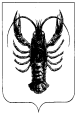 